Vedavyasa Institute of Technology, KaradparambaVedavyasa Institute of Technology, KaradparambaVedavyasa Institute of Technology, KaradparambaInstitution’s  Innovation council  - Activity Report   Institution’s  Innovation council  - Activity Report   Institution’s  Innovation council  - Activity Report   Program: WebinarTitle  of activity:Session on MY STORY – A motivational Session by Successful Entrepreneur/ Start-up founder  Title  of activity:Session on MY STORY – A motivational Session by Successful Entrepreneur/ Start-up founder  Organizer:The Institution’s Innovation Council (IIC)  and CSI chapter of VVITName of coordinators: Dr. Kavitha Murugesan Vice PrincipalDr. Periasamy.C President II Council, VVIT Date: 02.11.2021Summary of activity:Institution innovation council of VVIT organized a one-day webinar on November 02, 2021, titled ‘My Story- Motivational Session by Successful Entrepreneur/Startup Founder’ in association with CSI Chapter of VVIT. It was well-received by more than 52 participants of various colleges. Ms . Amruta started the session with a warm welcome to all the attendees, introduced the IIC- VVIT, and gave an overview of its’ function & activities. He then introduced the guest speaker. The session was delivered by guest speaker Mr. Raman Unni who is the CEO, ChargeMOD BPM Power P Ltd Kozhikode.He started the session by stating the company’s vision and some impressive, yet important facts about the journey & growth of the company so far. He gave an insight into some common beliefs that budding entrepreneurs have about initiating their projects and start-up ideas especially about beginning one. He also enlightened the audience about the opportunities and challenges that Covid-19 has created. He encouraged the audience to follow their dreams of building their own start-ups saying that one should not be afraid in taking the first step towards their goal. The session was quite interactive. The session ended with a Q&A , feedback session, giving the participants opportunity to clarify their doubts about entrepreneurship. The vote of thanks was delivered by student coordinator Mr. Dilshad. Summary of activity:Institution innovation council of VVIT organized a one-day webinar on November 02, 2021, titled ‘My Story- Motivational Session by Successful Entrepreneur/Startup Founder’ in association with CSI Chapter of VVIT. It was well-received by more than 52 participants of various colleges. Ms . Amruta started the session with a warm welcome to all the attendees, introduced the IIC- VVIT, and gave an overview of its’ function & activities. He then introduced the guest speaker. The session was delivered by guest speaker Mr. Raman Unni who is the CEO, ChargeMOD BPM Power P Ltd Kozhikode.He started the session by stating the company’s vision and some impressive, yet important facts about the journey & growth of the company so far. He gave an insight into some common beliefs that budding entrepreneurs have about initiating their projects and start-up ideas especially about beginning one. He also enlightened the audience about the opportunities and challenges that Covid-19 has created. He encouraged the audience to follow their dreams of building their own start-ups saying that one should not be afraid in taking the first step towards their goal. The session was quite interactive. The session ended with a Q&A , feedback session, giving the participants opportunity to clarify their doubts about entrepreneurship. The vote of thanks was delivered by student coordinator Mr. Dilshad. Summary of activity:Institution innovation council of VVIT organized a one-day webinar on November 02, 2021, titled ‘My Story- Motivational Session by Successful Entrepreneur/Startup Founder’ in association with CSI Chapter of VVIT. It was well-received by more than 52 participants of various colleges. Ms . Amruta started the session with a warm welcome to all the attendees, introduced the IIC- VVIT, and gave an overview of its’ function & activities. He then introduced the guest speaker. The session was delivered by guest speaker Mr. Raman Unni who is the CEO, ChargeMOD BPM Power P Ltd Kozhikode.He started the session by stating the company’s vision and some impressive, yet important facts about the journey & growth of the company so far. He gave an insight into some common beliefs that budding entrepreneurs have about initiating their projects and start-up ideas especially about beginning one. He also enlightened the audience about the opportunities and challenges that Covid-19 has created. He encouraged the audience to follow their dreams of building their own start-ups saying that one should not be afraid in taking the first step towards their goal. The session was quite interactive. The session ended with a Q&A , feedback session, giving the participants opportunity to clarify their doubts about entrepreneurship. The vote of thanks was delivered by student coordinator Mr. Dilshad. Benefit to faculty/students:   Practical engineering skills     Knowledge acquisition            Familiarity with real-worldDecision Making skills as a leaderBenefit to faculty/students:   Practical engineering skills     Knowledge acquisition            Familiarity with real-worldDecision Making skills as a leaderBenefit to faculty/students:   Practical engineering skills     Knowledge acquisition            Familiarity with real-worldDecision Making skills as a leaderNo of participants: 63  ( 52 Students and 11 Faculty)No of participants: 63  ( 52 Students and 11 Faculty)No of participants: 63  ( 52 Students and 11 Faculty)Assessment/remarks of participants: The webinar session is very nice and informative session. Some participants give appreciation as excellent.Assessment/remarks of participants: The webinar session is very nice and informative session. Some participants give appreciation as excellent.Assessment/remarks of participants: The webinar session is very nice and informative session. Some participants give appreciation as excellent.Name, designation of external resource person: Mr. Raman UnniCEO, ChargeMODBPM Power P Ltd Kozhikode. Name, designation of external resource person: Mr. Raman UnniCEO, ChargeMODBPM Power P Ltd Kozhikode. Name, designation of external resource person: Mr. Raman UnniCEO, ChargeMODBPM Power P Ltd Kozhikode. The above mentioned activity was scheduled in accordance with the requirement of APJ Abdul Kalam Technological University to provide opportunity to earn activity points. The activity was informative with rate of good successSignature of Coordinator            The above mentioned activity was scheduled in accordance with the requirement of APJ Abdul Kalam Technological University to provide opportunity to earn activity points. The activity was informative with rate of good successSignature of Coordinator            The above mentioned activity was scheduled in accordance with the requirement of APJ Abdul Kalam Technological University to provide opportunity to earn activity points. The activity was informative with rate of good successSignature of Coordinator            Documents accompanying:Documents accompanying:Documents accompanying: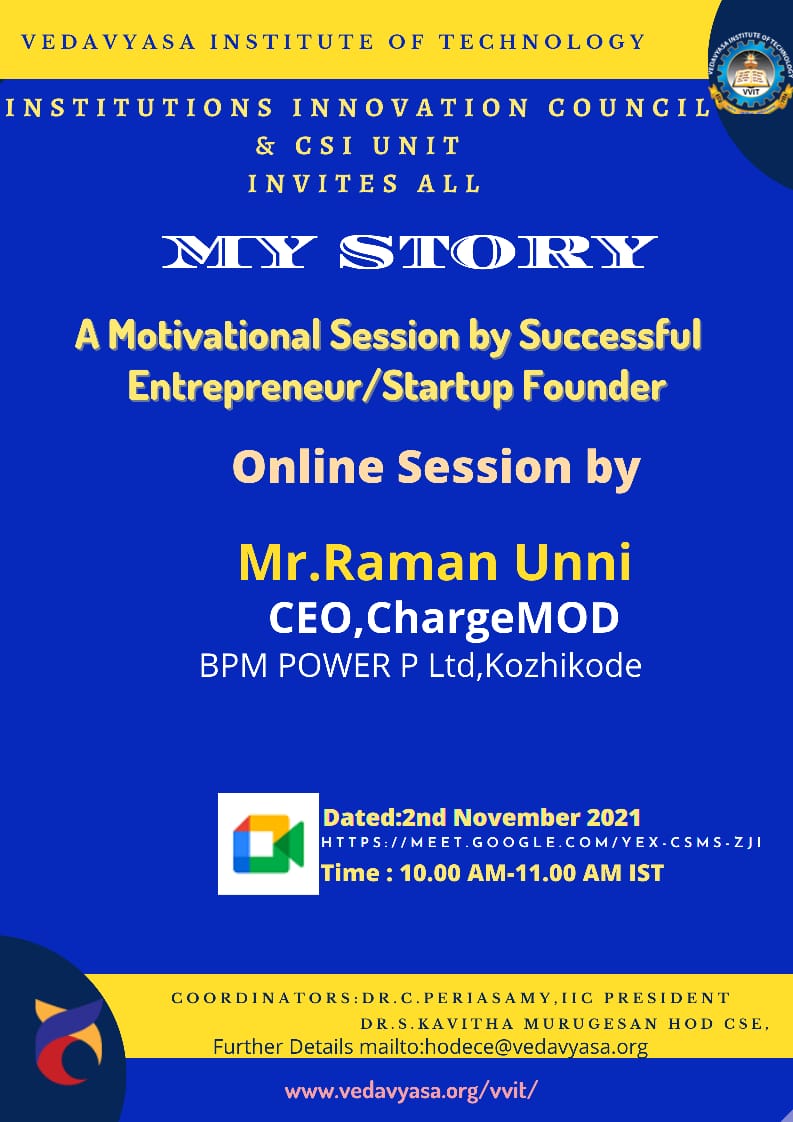 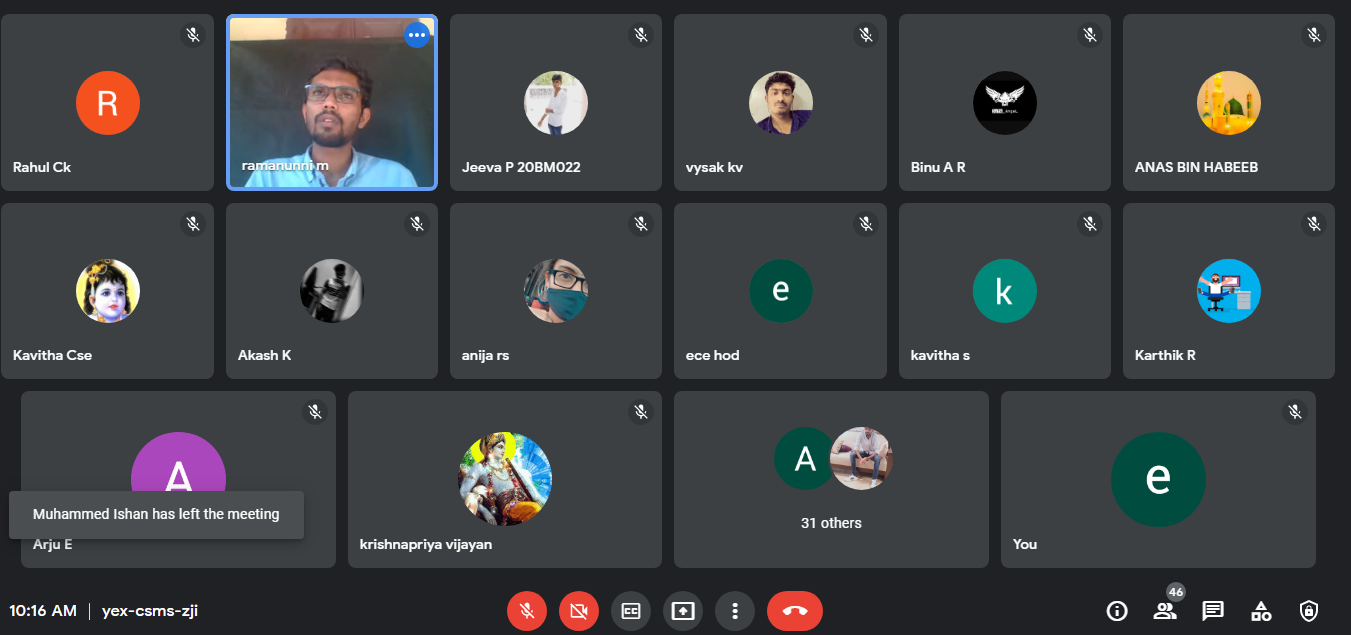 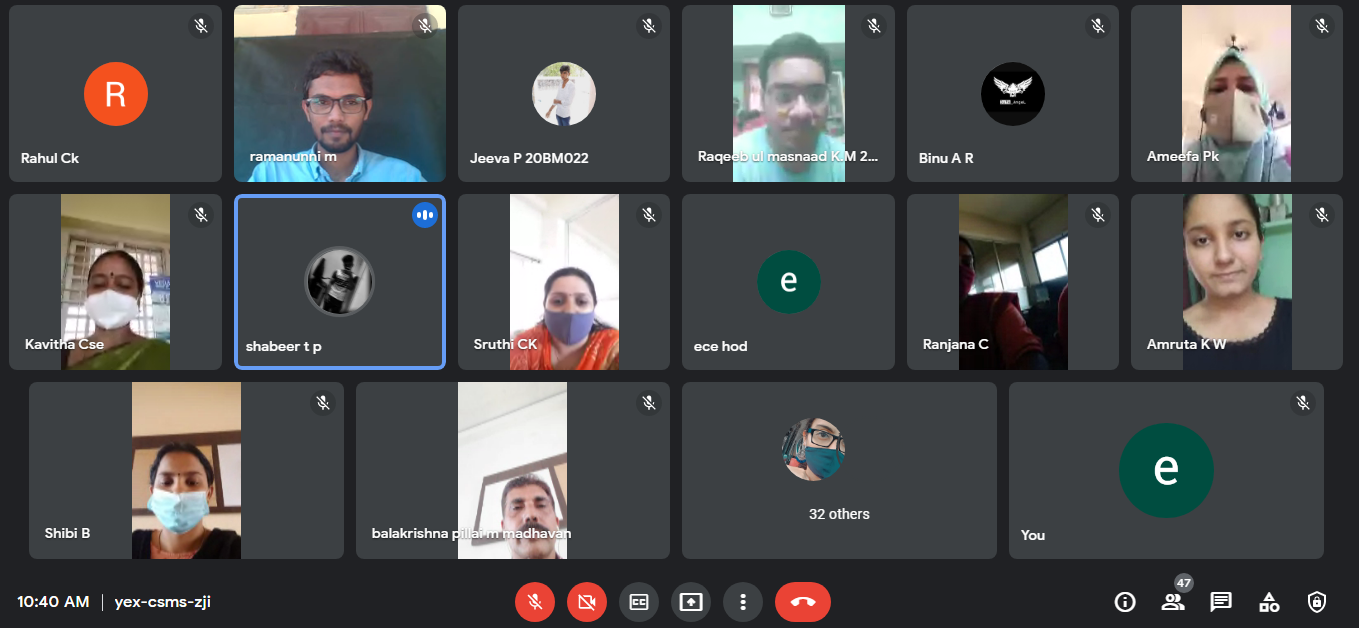 The activity was conducted during this semester and has given added benefits to student and faculty participants.Dr S. SangheethaaPrincipal                                                                                                  Date 02.11..21The activity was conducted during this semester and has given added benefits to student and faculty participants.Dr S. SangheethaaPrincipal                                                                                                  Date 02.11..21The activity was conducted during this semester and has given added benefits to student and faculty participants.Dr S. SangheethaaPrincipal                                                                                                  Date 02.11..21